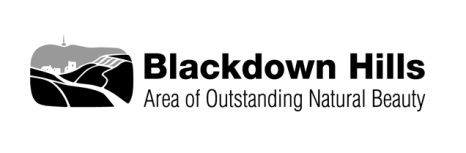 1. APPLICANT DETAILS1. APPLICANT DETAILSName (main contact)Position in organisationDaytime telephone numberEmailGroup or organisation nameAddress of the person dealing with the application (including postcode):Website address (if applicable)2. ORGANISATION STATUS (Please tick and complete all boxes that apply)2. ORGANISATION STATUS (Please tick and complete all boxes that apply)2. ORGANISATION STATUS (Please tick and complete all boxes that apply)2. ORGANISATION STATUS (Please tick and complete all boxes that apply)Voluntary organisationParish CouncilPublic Sector Charity Charity number:Charity number:Private IndividualRegistered CompanyCompany number:Company number:Other Please define:Please define:Do you have a formal constitution?YesNoAre you VAT registered?YesNoVat Number:3. PROJECT DETAILS3. PROJECT DETAILS3. PROJECT DETAILS3. PROJECT DETAILSProject title (a catchy name that describes your project)Project description – please include:A brief outline of your project and what you would like to spend the grant onTell us what your project aims to achieveWho are the key people/organisations involved?Project description – please include:A brief outline of your project and what you would like to spend the grant onTell us what your project aims to achieveWho are the key people/organisations involved?Project description – please include:A brief outline of your project and what you would like to spend the grant onTell us what your project aims to achieveWho are the key people/organisations involved?Project description – please include:A brief outline of your project and what you would like to spend the grant onTell us what your project aims to achieveWho are the key people/organisations involved?Timetable for your project(all projects should be able to make a final claim by 31 March 2021)Timetable for your project(all projects should be able to make a final claim by 31 March 2021)Start date (month/year):Timetable for your project(all projects should be able to make a final claim by 31 March 2021)Timetable for your project(all projects should be able to make a final claim by 31 March 2021)Completion date (month/year):PROJECT LOCATION (complete 1 or 2)PROJECT LOCATION (complete 1 or 2)If the Project is located within the Blackdown Hills AONB please state where: ORORThe project is located in the following location and will benefit the following AONB parishes:Who owns the land/building where the project will take place (if applicable)?(Is there a lease?  If so, how many years remain?) Have you obtained all the permissions you require to carry out the project? (e.g. planning permission, landowner’s consent, Local Authority or Environment Agency approval)Who owns the land/building where the project will take place (if applicable)?(Is there a lease?  If so, how many years remain?) Have you obtained all the permissions you require to carry out the project? (e.g. planning permission, landowner’s consent, Local Authority or Environment Agency approval)PROJECT CHECKLIST - BHAONB Management Plan prioritiesPROJECT CHECKLIST - BHAONB Management Plan prioritiesYour application will score more if it delivers objectives from the Blackdown Hills AONB Management Plan. See Guidance Notes for further help, or visit https://tinyurl.com/y3gdyhlaPlease only complete the boxes below that are applicable to your projectYour application will score more if it delivers objectives from the Blackdown Hills AONB Management Plan. See Guidance Notes for further help, or visit https://tinyurl.com/y3gdyhlaPlease only complete the boxes below that are applicable to your project	WILL YOUR PROJECT?		HOW?Encourage local people to conserve and enhance their local landscape and built environment and celebrate local distinctivenessConserve, enhance and celebrate the heritage and cultural traditions of the AONBHelp to look after the Blackdown Hills AONB’s plants and animalsIncrease understanding of the geology, natural resources, landscape and special qualities of the AONBHelp to conserve water, energy, soil, wood or other natural resources and support their sustainable useImprove access to the AONB and encourage the use of public transport, cycling, riding, walking and healthy exerciseSupport sustainable tourism, farming and economic activity that contributes to and benefits from the AONB’s natural assetsHelp to support local community facilities and servicesOffer new opportunities for volunteering and local participation.Offer new opportunities for learning about, understanding and taking action to conserve and enhance the Blackdown Hills AONBDIRECT & COUNTABLE RESULTS - outputs of your project:DIRECT & COUNTABLE RESULTS - outputs of your project:How many and what type of people, individuals, businesses, community groups, etc. will benefit from your projectEstimated number of volunteers on the project and volunteer days on the projectCountable achievements, e.g. trees planted, nest-boxes put up, training sessions completed etcOther direct or countable results arising from your projectWho will maintain the completed project and how will this be funded in the future?Who will maintain the completed project and how will this be funded in the future?SUSTAINABLE DEVELOPMENT FUND CRITERIA SUSTAINABLE DEVELOPMENT FUND CRITERIA SUSTAINABLE DEVELOPMENT FUND CRITERIA SUSTAINABLE DEVELOPMENT FUND CRITERIA The aim of the fund is to promote and enhance the environmental, economic and social wellbeing of the AONB.  Please place tick any of the criteria below that your project meets.The aim of the fund is to promote and enhance the environmental, economic and social wellbeing of the AONB.  Please place tick any of the criteria below that your project meets.The aim of the fund is to promote and enhance the environmental, economic and social wellbeing of the AONB.  Please place tick any of the criteria below that your project meets.The aim of the fund is to promote and enhance the environmental, economic and social wellbeing of the AONB.  Please place tick any of the criteria below that your project meets.Environmental criteria – does the project?Environmental criteria – does the project?Economic criteria – does the project?Economic criteria – does the project?Conserve and enhance the built and/or natural environmentSatisfy local economic needsProtect or increase biodiversityProvide long-term economic benefit to the communityPromote or implement ‘reduce; re-use; recycle’ principlesMake a contribution to local training and/or employment prospectsPromote the use and/or generation of renewable energyMake use of local suppliers of products, services and materialsReduce the need for car, van and lorry journeysDemonstrate responsible business practices, promote community support for the local economyMinimise pollution of the land, air and waterSocial criteria – does the project?Social criteria – does the project?Criteria for success – does the project?Criteria for success – does the project?Encourage community engagement, ownership or empowermentPromote, enhance or generate greater awareness and understanding of sustainability principlesConserve and support the cultural heritagePromote understanding and enjoyment of the AONB’s special qualitiesEncourage links between urban groups and those resident in the AONBHave a clearly defined set of realistic aims and measurable outcomesCombat social exclusion, particularly of young peopleHave a sound management structure to achieve its aims and monitor its outcomesPromote local community actionDemonstrate innovation, creativity or best practiceEncourage those involved to engage in a more sustainable lifestyleBring organisations together in partnership to tackle an identified needExplore opportunities to access funds and/or support in kind from other sourcesAdd value or new dimension to existing sustainability projectsSTATE AID RULES (Please note special State Aid guidance notes that accompany this form)STATE AID RULES (Please note special State Aid guidance notes that accompany this form)STATE AID RULES (Please note special State Aid guidance notes that accompany this form)STATE AID RULES (Please note special State Aid guidance notes that accompany this form)STATE AID RULES (Please note special State Aid guidance notes that accompany this form)STATE AID RULES (Please note special State Aid guidance notes that accompany this form)STATE AID RULES (Please note special State Aid guidance notes that accompany this form)STATE AID RULES (Please note special State Aid guidance notes that accompany this form)STATE AID RULES (Please note special State Aid guidance notes that accompany this form)Has your business or organisation received any public funding where State Aid Rules (de minimus) apply? Has your business or organisation received any public funding where State Aid Rules (de minimus) apply? Has your business or organisation received any public funding where State Aid Rules (de minimus) apply? Has your business or organisation received any public funding where State Aid Rules (de minimus) apply? Has your business or organisation received any public funding where State Aid Rules (de minimus) apply? Has your business or organisation received any public funding where State Aid Rules (de minimus) apply? Has your business or organisation received any public funding where State Aid Rules (de minimus) apply? Has your business or organisation received any public funding where State Aid Rules (de minimus) apply? Has your business or organisation received any public funding where State Aid Rules (de minimus) apply? YESYESYESYESNONONOIf yes, please state how much and when the funding was received (Allowance is up to 200,000 euros of De Minimis state aid over any given three-year period):If yes, please state how much and when the funding was received (Allowance is up to 200,000 euros of De Minimis state aid over any given three-year period):If yes, please state how much and when the funding was received (Allowance is up to 200,000 euros of De Minimis state aid over any given three-year period):If yes, please state how much and when the funding was received (Allowance is up to 200,000 euros of De Minimis state aid over any given three-year period):If yes, please state how much and when the funding was received (Allowance is up to 200,000 euros of De Minimis state aid over any given three-year period):If yes, please state how much and when the funding was received (Allowance is up to 200,000 euros of De Minimis state aid over any given three-year period):If yes, please state how much and when the funding was received (Allowance is up to 200,000 euros of De Minimis state aid over any given three-year period):If yes, please state how much and when the funding was received (Allowance is up to 200,000 euros of De Minimis state aid over any given three-year period):If yes, please state how much and when the funding was received (Allowance is up to 200,000 euros of De Minimis state aid over any given three-year period):Is your organisation in any of the following ‘industry’ sectors? Please tick as applicable.Is your organisation in any of the following ‘industry’ sectors? Please tick as applicable.Is your organisation in any of the following ‘industry’ sectors? Please tick as applicable.Is your organisation in any of the following ‘industry’ sectors? Please tick as applicable.Is your organisation in any of the following ‘industry’ sectors? Please tick as applicable.Is your organisation in any of the following ‘industry’ sectors? Please tick as applicable.Is your organisation in any of the following ‘industry’ sectors? Please tick as applicable.Is your organisation in any of the following ‘industry’ sectors? Please tick as applicable.Is your organisation in any of the following ‘industry’ sectors? Please tick as applicable.Agriculture  Agriculture   Yes NoSteel/coal                 Steel/coal                 Steel/coal                  Yes NoFisheriesFisheries Yes NoShipbuilding   Shipbuilding   Shipbuilding    Yes NoForestry  Forestry   Yes NoTransport  Transport  Transport   Yes NoPlease read and sign the following statements:I confirm that our organisation has not received more than the equivalent of 200,000 euros of funding from State Aid within any three year period, and, if successful with this application, will not exceed the equivalent of 200,000 euros State Aid limit within three years of the end of any grant funding under the programme. I also confirm that the applicant is not in any of the above excluded industry sectors.Please read and sign the following statements:I confirm that our organisation has not received more than the equivalent of 200,000 euros of funding from State Aid within any three year period, and, if successful with this application, will not exceed the equivalent of 200,000 euros State Aid limit within three years of the end of any grant funding under the programme. I also confirm that the applicant is not in any of the above excluded industry sectors.Please read and sign the following statements:I confirm that our organisation has not received more than the equivalent of 200,000 euros of funding from State Aid within any three year period, and, if successful with this application, will not exceed the equivalent of 200,000 euros State Aid limit within three years of the end of any grant funding under the programme. I also confirm that the applicant is not in any of the above excluded industry sectors.Please read and sign the following statements:I confirm that our organisation has not received more than the equivalent of 200,000 euros of funding from State Aid within any three year period, and, if successful with this application, will not exceed the equivalent of 200,000 euros State Aid limit within three years of the end of any grant funding under the programme. I also confirm that the applicant is not in any of the above excluded industry sectors.Please read and sign the following statements:I confirm that our organisation has not received more than the equivalent of 200,000 euros of funding from State Aid within any three year period, and, if successful with this application, will not exceed the equivalent of 200,000 euros State Aid limit within three years of the end of any grant funding under the programme. I also confirm that the applicant is not in any of the above excluded industry sectors.Please read and sign the following statements:I confirm that our organisation has not received more than the equivalent of 200,000 euros of funding from State Aid within any three year period, and, if successful with this application, will not exceed the equivalent of 200,000 euros State Aid limit within three years of the end of any grant funding under the programme. I also confirm that the applicant is not in any of the above excluded industry sectors.Please read and sign the following statements:I confirm that our organisation has not received more than the equivalent of 200,000 euros of funding from State Aid within any three year period, and, if successful with this application, will not exceed the equivalent of 200,000 euros State Aid limit within three years of the end of any grant funding under the programme. I also confirm that the applicant is not in any of the above excluded industry sectors.Please read and sign the following statements:I confirm that our organisation has not received more than the equivalent of 200,000 euros of funding from State Aid within any three year period, and, if successful with this application, will not exceed the equivalent of 200,000 euros State Aid limit within three years of the end of any grant funding under the programme. I also confirm that the applicant is not in any of the above excluded industry sectors.Please read and sign the following statements:I confirm that our organisation has not received more than the equivalent of 200,000 euros of funding from State Aid within any three year period, and, if successful with this application, will not exceed the equivalent of 200,000 euros State Aid limit within three years of the end of any grant funding under the programme. I also confirm that the applicant is not in any of the above excluded industry sectors.Signature (authorised signatory):Signature (authorised signatory):Signature (authorised signatory):Signature (authorised signatory):Signature (authorised signatory):Signature (authorised signatory):Signature (authorised signatory):Signature (authorised signatory):Signature (authorised signatory):Printed name:              Printed name:              Printed name:              Printed name:              Printed name:              Printed name:              Printed name:              Printed name:              Printed name:              Date:Date:Date:Date:Date:Date:Date:Date:Date:DECLARATIONI certify that all the information provided in this application is true to the best of my knowledge and that the statement in the application form regarding State Aid Rules and ‘de minimis’ has been signed by an authorised signatory (i.e. Trustee, Director or office holder such as Chairman or Treasurer). I understand that any misleading statements, whether deliberate or accidental, could make the application invalid and therefore liable for the return of any money.Signature:Printed name:                                                                            Date:Please return the completed application form to: Blackdown Hills AONB, Riverside, Hemyock, Devon, EX15 3SH or email to: blackdownhills@devon.gov.uk The Blackdown Hills AONB Sustainable Development Fund is delivered locally by the Blackdown Hills AONB team and funded by Defra.    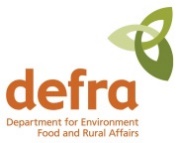 